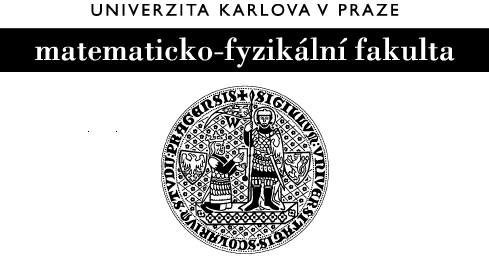 PozvánkaVážená paní učitelko, vážený pane učiteli,chtěli bychom přispět k rehabilitaci neoblíbeného a často opomíjeného čísla třináct, a proto jménem Pikomat-u MFF UK zveme žáky Vaší školy na třinácté pokračování MAtematickéSOutěže (MaSo).Uskuteční se v pátek 7. 12. 2012,  po delší přestávce opět na Karlově, přesněji v budově MFF UK v ulici Ke Karlovu číslo 3 v Praze. Soutěže se smí zúčastnit žáci sedmých až devátých tříd základních škol, případně studenti sekundy až kvarty osmiletých gymnázií. Kromě tradičních i netradičních příkladů bude součástí soutěže opět i zajímavá hra, která kromě zpestření programu taky prověří různé strategie soutěžících.Pokud Vás naše soutěž zaujala, budeme moc rádi, když se s Vašimi žáky zúčastníte. V příloze naleznete organizační pokyny.Za organizátory,	Michaela Seifrtová.Pikomat MFF UKKPMS MFF UK, Sokolovská 83, 186 75 Praha 8telefon: 608 882 595, 608 882 707e-mail: maso-soutez@googlegroups.comwww: http://maso.matfyz.cz, http://maso.tym.cz